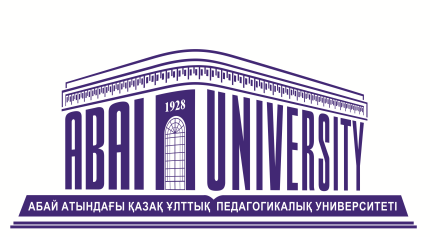                        Директорлар кеңесі / The Board of Directors«Абай атындағы Қазақ ұлттық педагогикалық университеті» коммерциялық емес акционерлік қоғамы Директорлар кеңесі отырысының Алматы қ.                                                                   «31» тамыз 2023 ж.                                                                                        сағат 16:00КҮН ТӘРТІБІПОВЕСТКА ДНЯAGENDA«Абай атындағы Қазақ ұлттық педагогикалық университеті» КеАҚ Басқарма Төрағасы – Ректоры лауазымына конкурсқа қатысуға жіберілген тұлғалар ұсынған жоғары оқу орнын дамыту бағдарламарын тыңдау және құжаттарын қарастыру.Рассмотрение документов и заслушивание программ развития высшего учебного заведения, представленных лицами, допущенными к участию в конкурсе на должность Председателя Правления – Ректора НАО «Казахский национальный педагогический университет имени Абая».Consideration of documents and programs for the development of a higher educational institution, presented by persons admitted to participate in the competition for the position of Chairman of the Management Board – Rector of the Abai Kazakh National Pedagogical University.